Defesa de Tese Nº 14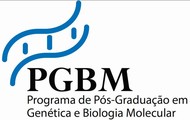 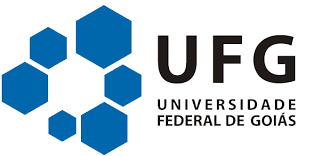 “VARIABILIDADE GENÉTICA E CONSERVAÇÃO DE Byrsonima cydoniifolia A. JUSS. (MALPIGHIACEAE)”Vanessa BernardesBanca: Profa. Dra. Mariana Pires de Campos Telles            Profa. Dra. Thannya Nascimento Soares            Prof. Dr. Marcos José da Silva            Profa. Dra. Flávia Melo Rodrigues            Prof. Dr. Devanir Murakami